PODANIE O PRZYJĘCIE DO SZKOŁYProszę o przyjęcie mnie do Publicznego Technikum w Zespole Szkół Medycznych w Prudniku.(należy wstawić znak „X” w odpowiednią rubrykę)DANE KANDYDATA* wypełnić, gdy opiekę nad dzieckiem sprawuje prawny opiekun(należy wstawić znak „X” w odpowiednią rubrykę)ZGODA NA PRZETWARZANIE DANYCH OSOBOWYCHNa podstawie art. 13 Rozporządzenia Parlamentu Europejskiego i Rady (UE) 2016/679 z dnia 27 kwietnia 2016 r. w sprawie ochrony osób fizycznych w związku z przetwarzaniem danych osobowych i w sprawie swobodnego przepływu takich danych oraz uchylenia dyrektywy 95/46/WE wyrażam zgodę na przetwarzanie niżej wymienionych moich danych osobowych oraz danych mojego dziecka.Jednocześnie zgodnie z art. 13 ust. 1 Rozporządzenia Parlamentu Europejskiego i Rady (UE) 2016/679 z dnia 27 kwietnia 2016 r. w sprawie ochrony osób fizycznych w związku z przetwarzaniem danych osobowych i w sprawie swobodnego przepływu takich danych oraz uchylenia dyrektywy 95/46/WE przyjmuję do wiadomości, że: Administratorem danych jest Zespół Szkół Medycznych im. Janusza Korczaka w Prudniku z siedzibą w przy ul. Piastowskiej 26, 48-200 Prudnik,Inspektorem ochrony danych w Zespole Szkół Medycznych im. Janusza Korczaka w Prudniku jest Pani Jolanta Peska, e-mail medyk@zskorczak-prudnik.pl , tel. 77-4362784,Dane będą przetwarzane wyłączenie zgodnie z określonym celem – rekrutacja,Dane będą udostępniane wyłącznie Zespołowi Szkół Medycznych im. Janusza Korczaka w Prudniku, Pani/Pana dane będą przechowywane przez okres wskazany JRWA Zespole Szkół Medycznych im. Janusza Korczaka w Prudniku,Nie podanie w/w danych osobowych będzie skutkowało brakiem możliwości świadczenia usługi przez Zespół Szkół Medycznych im. Janusza Korczaka w Prudniku,Przysługuje mi prawo dostępu do treści danych oraz ich sprostowania, usunięcia, ograniczenia przetwarzania, prawo do przenoszenia danych, prawo wniesienia sprzeciwu, prawo do cofnięcia zgody w dowolnym momencie bez wpływu na zgodność z prawem przetwarzania, (jeżeli przetwarzanie odbywa się na podstawie zgody), którego dokonano na podstawie zgody przed jej cofnięciem,Ma Pan/Pani prawo wniesienia skargi do UODO, gdy uzna Pani/Pan, iż przetwarzanie danych osobowych Pani/Pana dotyczących narusza przepisy Rozporządzenia Parlamentu Europejskiego i Rady (UE) 2016/679 z dnia 27 kwietnia 2016 r. w sprawie ochrony osób fizycznych w związku z przetwarzaniem danych osobowych i w sprawie swobodnego przepływu takich danych oraz uchylenia dyrektywy 95/46/WE,Pani /Pana dane będą przetwarzane w sposób zautomatyzowany oraz tradycyjny,Dane podaję dobrowolnie.							               ……..…………..…….………........................................…………………….…                                                                                                                                                          (data, podpis - imię i nazwisko rodzica lub opiekuna prawnego )Z E S T A W I E N I E    U Z Y S K A N Y C H    P U N K T Ó WDECYZJA O PRZYJĘCIU DO SZKOŁYUczeń został przyjęty/nie przyjęty do szkoły i wpisany do księgi ucznia w dniu ……………………. pod numerem…………… ……………………………………………………..					     ………………………………………………………….(miejscowość i data)					(pieczęć szkoły)			               (przewodniczący)ODBIÓR DOKUMENTÓW:Potwierdzam odbiór dokumentów: …………………………………………..               ……………………………………………………………………					(data)					(podpis ucznia/rodzica/opiekuna)IMIONA KANDYDATANAZWISKO KANDYDATATEL. KOMÓRKOWY KANDYDATAADRES E-MAIL KANDYDATAZAWÓDTECHNIK ORTOPEDANA PODBUDOWIESZKOŁY PODSTAWOWEJZAWÓDTECHNIK MASAŻYSTA DLA NIEWIDOMYCH I SŁABOWIDZĄCYCHNA PODBUDOWIESZKOŁY PODSTAWOWEJDATA URODZENIA MIEJSCE URODZENIADATA URODZENIA DD – MM - RRRRMIEJSCE URODZENIAMIEJSCOWOŚĆWOJEWÓDZTWOPESELADRES STAŁEGO ZAMIESZKANIAMIEJSCOWOŚĆKOD POCZTOWYADRES STAŁEGO ZAMIESZKANIAULICAPOCZTAADRES STAŁEGO ZAMIESZKANIANR DOMUGMINAADRES STAŁEGO ZAMIESZKANIANR MIESZKANIAPOWIATADRES STAŁEGO ZAMIESZKANIAWOJEWÓDZTWOIMIĘ I NAZWISKO MATKITEL. KONTAKTOWYIMIĘ I NAZWISKO OJCATEL. KONTAKTOWYIMIĘ I NAZWISKO PRAWNEGO OPIEKUNA*TEL. KONTAKTOWY*JĘZYKI OBCEWIODĄCYWIODĄCYJĘZYKI OBCETAKNIEANGIELSKINIEMIECKIDo podania załączam:TAKNIE2 zdjęcia legitymacyjne podpisane na odwrocieświadectwo ukończenia 8-letniej szkoły podstawowejzaświadczenie o wynikach egzaminu ośmioklasistyzaświadczenie lekarskie o braku przeciwwskazań zdrowotnych do kształcenia w określonym zawodzieTYLKO TECHNIK MASAŻYSTA DLA NIEWIDOMYCH I SŁABOWIDZĄCYCHTYLKO TECHNIK MASAŻYSTA DLA NIEWIDOMYCH I SŁABOWIDZĄCYCHTYLKO TECHNIK MASAŻYSTA DLA NIEWIDOMYCH I SŁABOWIDZĄCYCHorzeczenie o potrzebie kształcenia specjalnegoorzeczenie o niepełnosprawności (jeżeli zostało wydane) MIEJSCOWOŚĆ I DATAPODPIS KANDYDATAPODPIS RODZICA / PRAWNEGO OPIEKUNAWYPEŁNIA SZKOLNA KOMISJA REKRUTACYJNO-KWALIFIKACYJNAEGZAMIN ZEWNĘTRZNYEGZAMIN ÓSMOKLASISTYEGZAMIN ÓSMOKLASISTYjęzyk polskimatematykajęzyk obcy nowożytnyRAZEM ZA EGZAMIN:PRZYJĘCIE MDO SZKOŁY POZA USTALONYMI KRYTERIAMIŚWIADECTWO UKOŃCZENIA SZKOŁY PODSTAWOWEJOcena z języka polskiegoOcena z matematykiOcena z biologiiOcena z wiodącego języka obcego nowożytnegoSzczególne osiągnięciaŚwiadectwo ukończenia szkoły z wyróżnieniemAktywność społecznaRAZEM ZA ŚWIADECTWO:ŁĄCZNA LICZBA PUNKTÓW: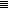 